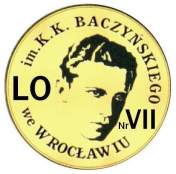 WYMAGANIA EDUKACYJNE Z JĘZYKA NIEMIECKIEGO NIEZBĘDNE DO UZYSKANIA PRZEZ UCZNIA POSZCZEGÓLNYCH ŚRÓDROCZNYCH I ROCZNYCH OCEN KLASYFIKACYJNYCH WYNIKAJĄCYCH Z REALIZOWANEGO PROGRAMU NAUCZANIA A. ABRAMCZYK ,,Program nauczania języka niemieckiego w liceum ogólnokształcącym i technikum. Kształcenie kompetencji kluczowych na lekcjach języka niemieckiego (III.2.0)”  Wydawnictwo PEARSON (LICEUM 4-LETNIE)	ZAKRES PODSTAWOWY	Szczegółowe wymagania edukacyjne dla klas 3A(1)Ocenę niedostateczną otrzymuje uczeń, który nie spełnia wymagań edukacyjnych niezbędnych do uzyskania oceny dopuszczającej.OCENAWymagania edukacyjne niezbędne do uzyskania oceny dopuszczającejWymagania edukacyjne niezbędne do uzyskania oceny dostatecznejWymagania edukacyjne niezbędne do uzyskania oceny dobrejWymagania edukacyjne niezbędne do uzyskania oceny bardzo dobrejWymagania edukacyjne niezbędne do uzyskania oceny celującejWIEDZA:
znajomość środków językowychLeksykaGramatykaUczeń: zna i stosuje bardzo ograniczony zakres środków językowych w znacznym stopniu uniemożliwiający realizację poleceń bez pomocy nauczyciela.Uczeń:zna i stosuje ograniczony zakres środków językowych; głównie środki językowe o wysokim stopniu pospolitości i dotyczące bezpośrednio jego osoby.Uczeń: zna i stosuje większość poznanych wyrazów oraz zwrotów, oprócz środków językowych o wysokim stopniu pospolitości w wypowiedzi występuje kilka precyzyjnych sformułowań.Uczeń:zna i stosuje wszystkie poznane wyrazy oraz zwroty.Uczeń:w wysokim stopniu opanował wiedzę i umiejętności określone programem nauczania. ** W świetle obowiązujących przepisów ocena ucznia ma wynikać ze stopnia przyswojenia przez niego treści wynikających z podstawy programowej.Ustalenie wymagań na ocenę celującą należy do nauczyciela, ale muszą one być zgodne z prawem. Jeżeli uczeń wykazuje zainteresowanie poszerzaniem wiedzy, można go za to nagrodzić dodatkowo, ale wiedza wykraczająca poza program nie może być elementem koniecznym do uzyskania oceny celującej – art. 44b ust. 3 Ustawy z dnia 7 września 1991 r. o systemie oświaty (Dz. U. z 2017 r. poz. 2198, 2203 i 2361).WIEDZA:
znajomość środków językowychLeksykaGramatykaUczeń:w niewielkim stopniu stosuje poznane struktury gramatyczne. Popełnia liczne błędy.Uczeń:częściowo poprawnie stosuje poznane struktury gramatyczne.Uczeń:w większości poprawnie stosuje poznane struktury gramatyczne. Błędy nie zakłócają komunikacji.Uczeń:poprawnie stosuje poznane struktury gramatyczne w zadaniach pisemnych i wypowiedziach ustnych.Uczeń:w wysokim stopniu opanował wiedzę i umiejętności określone programem nauczania. ** W świetle obowiązujących przepisów ocena ucznia ma wynikać ze stopnia przyswojenia przez niego treści wynikających z podstawy programowej.Ustalenie wymagań na ocenę celującą należy do nauczyciela, ale muszą one być zgodne z prawem. Jeżeli uczeń wykazuje zainteresowanie poszerzaniem wiedzy, można go za to nagrodzić dodatkowo, ale wiedza wykraczająca poza program nie może być elementem koniecznym do uzyskania oceny celującej – art. 44b ust. 3 Ustawy z dnia 7 września 1991 r. o systemie oświaty (Dz. U. z 2017 r. poz. 2198, 2203 i 2361).WIEDZA:
znajomość środków językowychLeksykaGramatykaNazwy ubrań i kolorówNazwy cech charakteruSłownictwo służące do opisu wyglądu zewnętrznegNazwy artykułów spożywczychOkreślenia miary i wagiNazwy sklepówNazwy czynności w kuchniRodzaje lokali gastronomicznychNazwy smaków potrawTypowe aktywności w różnych okresach życiaModele rodzinPoszukiwanie mieszkaniaTypy domówOpis wypadku i jego skutkówPytanie o stan zdrowiaOpis samopoczuciaOdmiana przymiotników po rodzajniku określonymOdmiana przymiotników po rodzajniku nieokreślonymOdmiana przymiotników po zaimkach dzierżawczych Odmiana przymiotników po przeczeniu keinOdmiana przymiotników bez rodzajnikaStrona bierna czasowników (Passiv)Rzeczowniki utworzone od przymiotnikówKonstrukcje bezokolicznikowe z zuZdania pytające zależne i podrzędnie złożone ze spójnikiem obCzas przeszły Präteritum czasowników regularnychCzas przeszły Präteritum czasowników nieregularnychNazwy ubrań i kolorówNazwy cech charakteruSłownictwo służące do opisu wyglądu zewnętrznegNazwy artykułów spożywczychOkreślenia miary i wagiNazwy sklepówNazwy czynności w kuchniRodzaje lokali gastronomicznychNazwy smaków potrawTypowe aktywności w różnych okresach życiaModele rodzinPoszukiwanie mieszkaniaTypy domówOpis wypadku i jego skutkówPytanie o stan zdrowiaOpis samopoczuciaOdmiana przymiotników po rodzajniku określonymOdmiana przymiotników po rodzajniku nieokreślonymOdmiana przymiotników po zaimkach dzierżawczych Odmiana przymiotników po przeczeniu keinOdmiana przymiotników bez rodzajnikaStrona bierna czasowników (Passiv)Rzeczowniki utworzone od przymiotnikówKonstrukcje bezokolicznikowe z zuZdania pytające zależne i podrzędnie złożone ze spójnikiem obCzas przeszły Präteritum czasowników regularnychCzas przeszły Präteritum czasowników nieregularnychNazwy ubrań i kolorówNazwy cech charakteruSłownictwo służące do opisu wyglądu zewnętrznegNazwy artykułów spożywczychOkreślenia miary i wagiNazwy sklepówNazwy czynności w kuchniRodzaje lokali gastronomicznychNazwy smaków potrawTypowe aktywności w różnych okresach życiaModele rodzinPoszukiwanie mieszkaniaTypy domówOpis wypadku i jego skutkówPytanie o stan zdrowiaOpis samopoczuciaOdmiana przymiotników po rodzajniku określonymOdmiana przymiotników po rodzajniku nieokreślonymOdmiana przymiotników po zaimkach dzierżawczych Odmiana przymiotników po przeczeniu keinOdmiana przymiotników bez rodzajnikaStrona bierna czasowników (Passiv)Rzeczowniki utworzone od przymiotnikówKonstrukcje bezokolicznikowe z zuZdania pytające zależne i podrzędnie złożone ze spójnikiem obCzas przeszły Präteritum czasowników regularnychCzas przeszły Präteritum czasowników nieregularnychNazwy ubrań i kolorówNazwy cech charakteruSłownictwo służące do opisu wyglądu zewnętrznegNazwy artykułów spożywczychOkreślenia miary i wagiNazwy sklepówNazwy czynności w kuchniRodzaje lokali gastronomicznychNazwy smaków potrawTypowe aktywności w różnych okresach życiaModele rodzinPoszukiwanie mieszkaniaTypy domówOpis wypadku i jego skutkówPytanie o stan zdrowiaOpis samopoczuciaOdmiana przymiotników po rodzajniku określonymOdmiana przymiotników po rodzajniku nieokreślonymOdmiana przymiotników po zaimkach dzierżawczych Odmiana przymiotników po przeczeniu keinOdmiana przymiotników bez rodzajnikaStrona bierna czasowników (Passiv)Rzeczowniki utworzone od przymiotnikówKonstrukcje bezokolicznikowe z zuZdania pytające zależne i podrzędnie złożone ze spójnikiem obCzas przeszły Präteritum czasowników regularnychCzas przeszły Präteritum czasowników nieregularnychUczeń:w wysokim stopniu opanował wiedzę i umiejętności określone programem nauczania. ** W świetle obowiązujących przepisów ocena ucznia ma wynikać ze stopnia przyswojenia przez niego treści wynikających z podstawy programowej.Ustalenie wymagań na ocenę celującą należy do nauczyciela, ale muszą one być zgodne z prawem. Jeżeli uczeń wykazuje zainteresowanie poszerzaniem wiedzy, można go za to nagrodzić dodatkowo, ale wiedza wykraczająca poza program nie może być elementem koniecznym do uzyskania oceny celującej – art. 44b ust. 3 Ustawy z dnia 7 września 1991 r. o systemie oświaty (Dz. U. z 2017 r. poz. 2198, 2203 i 2361).RECEPCJAUczeń:rozumie w tekście pisanym pojedyncze słowa: łatwe, krótkie, internacjonalizmy. Częściowo poprawnie rozwiązuje zadania na rozumienie tekstów pisanych.Uczeń:rozumie słownictwo o wysokim stopniu pospolitości, internacjonalizmy, wybrane zdania. Częściowo poprawnie rozwiązuje zadania na rozumienie tekstów pisanych i rozumienie ze słuchu.Uczeń:rozumie większość tekstów i komunikatów słownych na bazie poznanego słownictwa.W większości poprawnie rozwiązuje zadania na rozumienie tekstów pisanych i rozumienie ze słuchu.Uczeń:rozumie szczegółowo teksty i komunikaty słowne w zakresie omawianych tematów. Poprawnie rozwiązuje zadania na rozumienie tekstów pisanych i rozumienie ze słuchu: r/f, dobieranie, ww.Uczeń:w wysokim stopniu opanował wiedzę i umiejętności określone programem nauczania. ** W świetle obowiązujących przepisów ocena ucznia ma wynikać ze stopnia przyswojenia przez niego treści wynikających z podstawy programowej.Ustalenie wymagań na ocenę celującą należy do nauczyciela, ale muszą one być zgodne z prawem. Jeżeli uczeń wykazuje zainteresowanie poszerzaniem wiedzy, można go za to nagrodzić dodatkowo, ale wiedza wykraczająca poza program nie może być elementem koniecznym do uzyskania oceny celującej – art. 44b ust. 3 Ustawy z dnia 7 września 1991 r. o systemie oświaty (Dz. U. z 2017 r. poz. 2198, 2203 i 2361).PRODUKCJAUczeń:z pomocą nauczyciela wykazuje się w stopniu minimalnym umiejętnościami na ocenę dostateczną: naśladuje, odczytuje, wykonuje zadania niesamodzielnie.Uczeń:• Nazywa ubrania osób przedstawionych na zdjęciu• Mówi, jakie ubrania chętnie nosi• Nazywa cechy charakteru• Opisuje wygląd• W schematycznych ćwiczeniach odmienia przymiotniki• Nazywa artykuły spożywcze • Opisuje artykuły spożywcze • Informuje, co i gdzie lubi jeść• Rozumie przepis na wybraną potrawę• Pisze listę zakupów w sklepie spożywczym• Pisze krótką wiadomość z prośbą o zakup artykułów spożywczych• Nazywa członków rodziny• Udziela informacji na temat członków rodziny• Informuje o zwyczajach świątecznych• Nazywa części ciała.• Nazywa choroby i dolegliwości.• Opisuje swoje samopoczucie.Uczeń:wykazuje się umiejętnościami wyższymi od wymaganych na ocenę dostateczną, ale niższymi niż są oczekiwane na ocenę bardzo dobrą. Zachowuje poprawność językową na poziomie umożliwiającym dobrą komunikację: przedstawia w innej formie, charakteryzuje, hierarchizuje, wnioskuje, porządkuje, broni poglądów.Uczeń:• Opisuje ubiór innych• Wyraża opinię na temat ubioru innych• Charakteryzuje osoby na podstawie opisu ich zachowania• Opisuje szczegółowo wygląd zewnętrzny • W wypowiedziach stosuje poprawnie końcówki odmiany przymiotnika• Opowiada o przyzwyczajeniach związanych z zakupami• Opowiada o swoim sposobie odżywiania• Podaje przepis na potrawy• Opisuje potrawy• Opisuje wizytę w lokalu gastronomicznym• Wyraża własną opinię i przekazuje opinie innych osób na temat posiłków• Stosuje w języku mówionym i pisanym stronę bierną czasowników• Opisuje swoją rodzinę i preferowany model rodziny • Opowiada o zaletach i wadach różnych okresów życia• Opowiada o obchodzeniu uroczystości rodzinnych• Opowiada o zaletach i wadach projektu mieszkaniowego• Pisze e-mail w sprawie wynajmu mieszkania• Pisze tekst o wynajmie mieszkania• Opisuje styl życia.• Opisuje skutki wypadków.• Pisze e-mail na temat choroby i pobytu w szpitalu.Uczeń:w wysokim stopniu opanował wiedzę i umiejętności określone programem nauczania. ** W świetle obowiązujących przepisów ocena ucznia ma wynikać ze stopnia przyswojenia przez niego treści wynikających z podstawy programowej.Ustalenie wymagań na ocenę celującą należy do nauczyciela, ale muszą one być zgodne z prawem. Jeżeli uczeń wykazuje zainteresowanie poszerzaniem wiedzy, można go za to nagrodzić dodatkowo, ale wiedza wykraczająca poza program nie może być elementem koniecznym do uzyskania oceny celującej – art. 44b ust. 3 Ustawy z dnia 7 września 1991 r. o systemie oświaty (Dz. U. z 2017 r. poz. 2198, 2203 i 2361).INTERAKCJAUczeń:w interakcji posługuje się tylko odtworzonymi z pamięci schematami pytań i zdań dotyczącymi jego osoby. Reaguje i tworzy proste, krótkie pytania zapamiętane lub wyćwiczone drylami językowymi.Uczeń:• Rozmawia o ubiorze• Zasięga w sklepie odzieżowym informacji na temat ceny, dostępności rozmiaru i koloru wybranych ubrań• Prowadzi proste rozmowy w sklepie spożywczym• Prowadzi proste rozmowy na temat lokali gastronomicznych• Prowadzi proste rozmowy w sklepie spożywczym• Prowadzi proste rozmowy na temat lokali gastronomicznych• Rozmawia o swojej rodzinie• Rozmawia o uroczystościach rodzinnych• Pyta o stan zdrowia innych.• Pyta o zalecenia lekarskie.Uczeń:wykazuje się umiejętnościami wyższymi od wymaganych na ocenę dostateczną, ale niższymi niż są oczekiwane na ocenę bardzo dobrą. Sprawnie komunikuje się (popełnia błędy niezakłócające komunikacji) w zakresie omawianych tematów, jeśli dotyczą one sytuacji typowych, podobnych do przerobionych w ramach zajęć lekcyjnych.Uczeń:• Rozmawia na temat ubioru• Rozmawia na temat cech charakteru innych osób• Dokonuje zakupów w sklepie odzieżowym• Doradza innym przy wyborze i kupnie ubrania• Prowadzi rozmowy w sklepie spożywczym• Pyta o informacje na temat lokali gastronomicznych i je uzyskuje• Prowadzi rozmowy w sklepie spożywczym• Pyta o informacje na temat lokali gastronomicznych i je uzyskuje• Rozmawia o różnych modelach rodzin• Rozmawia na temat zwyczajów dotyczących obchodzenia uroczystości rodzinnych• Udziela rad dotyczących leczenia.• Udziela rad dotyczących zdrowego stylu życia.Uczeń:w wysokim stopniu opanował wiedzę i umiejętności określone programem nauczania. ** W świetle obowiązujących przepisów ocena ucznia ma wynikać ze stopnia przyswojenia przez niego treści wynikających z podstawy programowej.Ustalenie wymagań na ocenę celującą należy do nauczyciela, ale muszą one być zgodne z prawem. Jeżeli uczeń wykazuje zainteresowanie poszerzaniem wiedzy, można go za to nagrodzić dodatkowo, ale wiedza wykraczająca poza program nie może być elementem koniecznym do uzyskania oceny celującej – art. 44b ust. 3 Ustawy z dnia 7 września 1991 r. o systemie oświaty (Dz. U. z 2017 r. poz. 2198, 2203 i 2361).